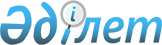 О применении государственных стандартов и системы сертификации в республикеРаспоряжение Премьер-Министра Республики Казахстан от 7 июля 1997 г. N 216-р



          В целях гармонизации государственных стандартов и системы
сертификации Республики Казахстан с международными требованиями и
дальнейшего улучшения инвестиционного климата:




          1. Министерствам, государственным комитетам и иным центральным
исполнительным органам Республики Казахстан:




          провести до 1 января 1998 года анализ применяемых государственных
стандартов Республики Казахстан на продукцию, процессы, услуги и
представить в Агентство по стандартизации, метрологии и сертификации
Министерства экономики и торговли Республики Казахстан предложения по
их гармонизации с международными требованиями и упрощению процедур
сертификации продукции, работ и услуг для субъектов малого
предпринимательства, с указанием сроков выполнения работ и
определением источников финансирования;




          осуществлять при производстве продукции, проведении работ и
оказании услуг прямое применение международных (региональных) и
национальных стандартов зарубежных стран, других нормативных
документов по стандартизации в соответствии с требованиями и
правилами государственной системы стандартизации;




          представить до 15 августа 1997 года в Агентство по
стандартизации, метрологии и сертификации Министерства экономики и
торговли Республики Казахстан государственные стандарты, не прошедшие
утверждение и регистрацию в установленном Законом Республики Казахстан
 
 Z936000_ 
  "О стандартизации и сертификации" порядке;




          в установленном порядке направлять на согласование в Агентство по
стандартизации, метрологии и сертификации Министерства экономики и
торговли Республики Казахстан разрабатываемые проекты законодательных,
иных нормативных правовых актов в отношении продукции, видов работ и
услуг, предусмотренных Законом Республики Казахстан "О стандартизации
и сертификации".




          2. Агентству по стандартизации, метрологии и сертификации
Министерства экономики и торговли Республики Казахстан:




          подготовить до 1 апреля 1998 года план по гармонизации
государственных стандартов и системы сертификации с международными
требованиями и внести на рассмотрение Правительства Республики
Казахстан;




          внести до 1 января 1998 года изменения и дополнения в
действующие государственные стандарты и правила, предусматривающие
упрощенный порядок сертификации продукции, работ и услуг для
субъектов малого предпринимательства.




          3. Министерству экономики и торговли совместно с Министерством
юстиции Республики Казахстан подготовить до 1 января 1998 года
предложения по внесению изменений в законодательные акты,
противоречащие действующему Закону Республики Казахстан "О
стандартизации и сертификации", и представить их на рассмотрение
Правительства Республики Казахстан.





     Первый заместитель
      Премьер-Министра


					© 2012. РГП на ПХВ «Институт законодательства и правовой информации Республики Казахстан» Министерства юстиции Республики Казахстан
				